       27  let  SLOVENSKEGA EKOLOŠKEGA GIBANJA 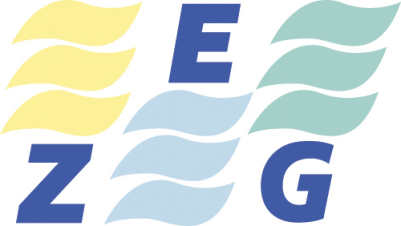 ZVEZA  EKOLOŠKIH GIBANJ  SLOVENIJE - ZEGCesta krških žrtev 53,8270 KrškoGSM : 064 253 580E-pošta:, zegslo20@gmail.comSpletna stran: www.gospodarnoinodgovorno.si                       www.zeg.siŠtevilka : 104 / 19Datum:  14. 5. 2019                                                                                                                                                                                                         SLOVENSKIM  MEDIJEM                           Zadeva: Udeležba ZEG  na konferenci o jedrski energiji v Linzu , Avstrija Konference o jedrski energiji v Linzu, dne  8. maja 2019 , ki je bila posvečena problematiki podaljševanja časa delovanja jedrskih elektrarn in s tem povezanih tveganj, so se udeležili predstavniki 26 držav. Med referenti je nastopil tudi dr. Leo Šešerko, ki je govoril o najnovejšem dogajanju v Sloveniji : o predlogu opuščanja fosilnih virov energije , in  o  50 % pridobivanja energije iz obnovljivih virov in 50 % iz jedrske energije. Na konferenci so govorili o krizi jedrske industrije. Ker gradnja novih jedrskih elektrarn zahteva vedno več varnostnih ukrepov in izdatkov, se privrženci te industrije zatekajo k vse bolj vratolomnim  subvencijam in k podaljševanju časa delovanja daleč čez prvotno predvideno dobo. S tem se drastično povečujejo nevarnosti, ki so z njihovim delovanjem povezane.Konferenca je bila posvečena konkretnim načrtom v posameznih državah in njihovim glavnim akterjem. Predstavljena so bila glavna tveganja iz tehnične perspektive. Analizirali so vprašanje (ne)gospodarnosti in osvetlili politične računice v ozadju ter zakonodajne in energetske opcije. Iz predstavitev projektov v vzhodnoevropskih državah članicah EU se je razkrilo, da obstaja podoben demokratični deficit v vseh teh državah, kljub njihovemu članstvu v EU. Oblasti teh držav brez javnosti in za njenim hrbtom sprejemajo odločitve, ki bodo škodovale sedanji in mnogim prihodnjim generacijam.Z jedrskim fizikom Brunom Chareyronom iz podjetja CRIIRAD iz Francije, ki pomaga nevladnim protijedrskim organizacijam v številnih državah pri vzpostavljanju neodvisne državljanske kontrole nad radioaktivnim sevanjem iz jedrskih elektrarn, se je Zveza ekoloških gibanj Slovenije - ZEG  dogovorila, da bo v jeseni letos vzpostavila tako kontrolo tudi v Krškem. Zainteresirani lahko sporočijo ZEG  svojo pripravljenost za udeležbo na tem usposabljanju.  Ekološki pozdrav !                                                                                         Karel Lipič, univ. dipl.ing.                                                                    Predsednik Zveze ekoloških gibanj Slovenije-ZEGV vednost : Ministrstvo za okolje in prostor                      Ministrstvo za infrastrukturo                      Državni zbor RS – Odbor za infrastrukturo, okolje in prostor                      Državni svet RS                      Varuh človekovih pravic RS 